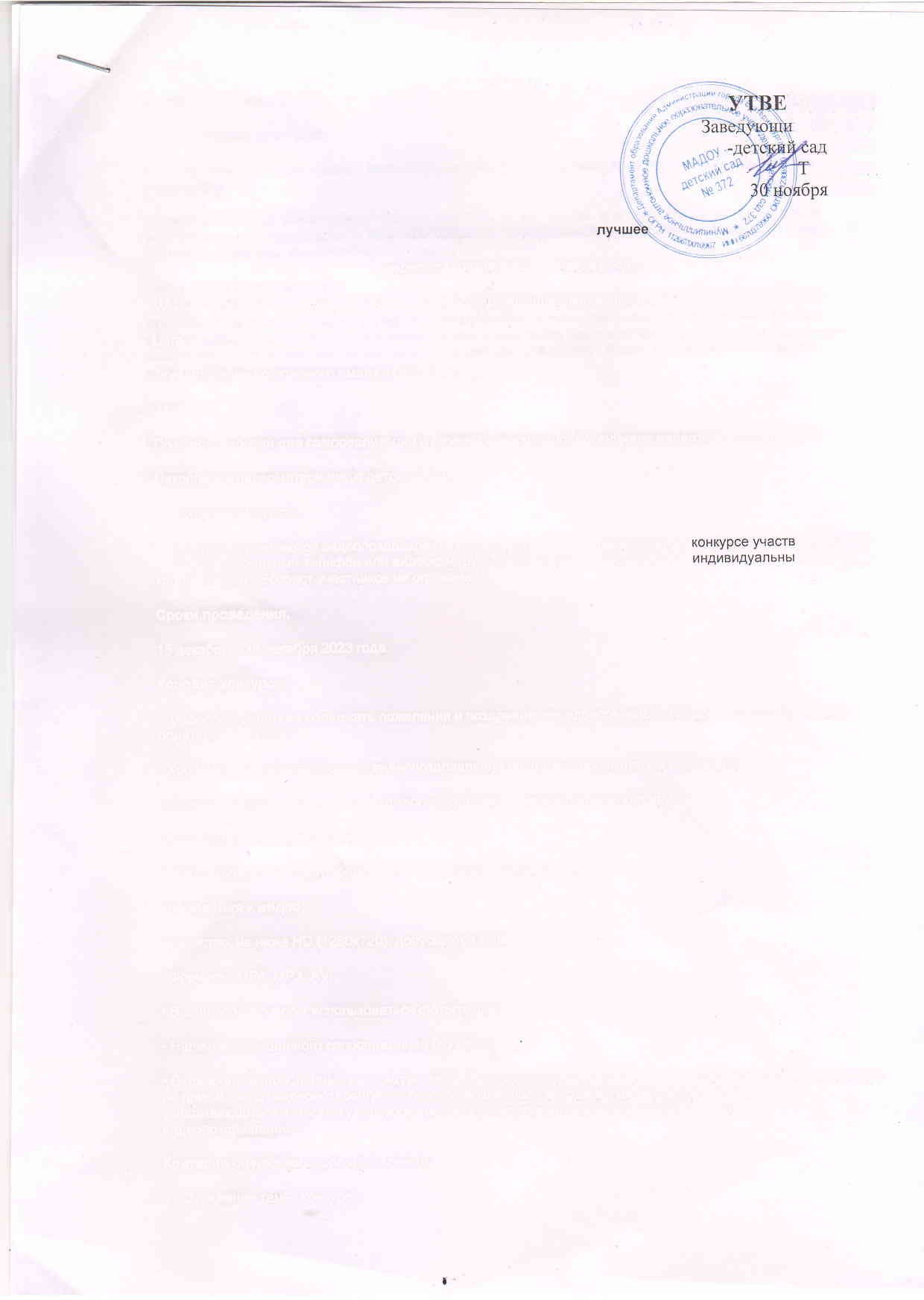 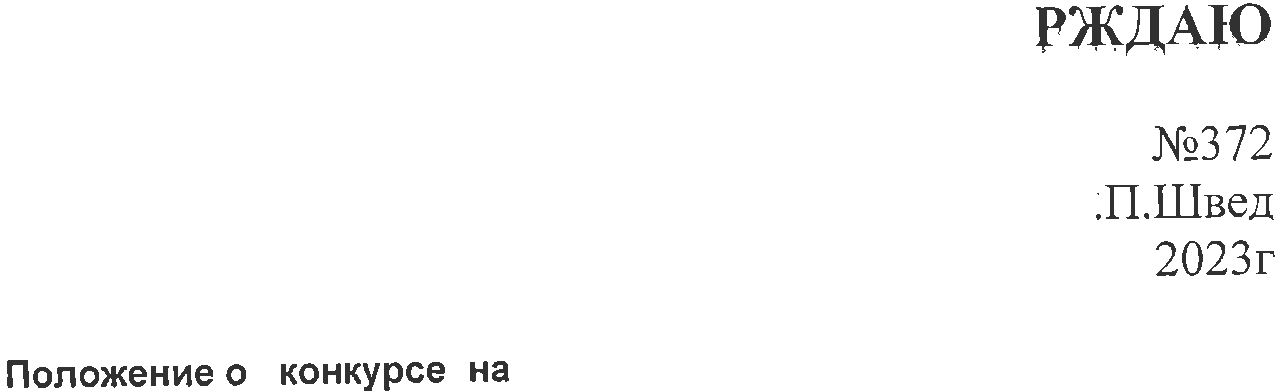 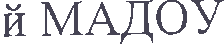 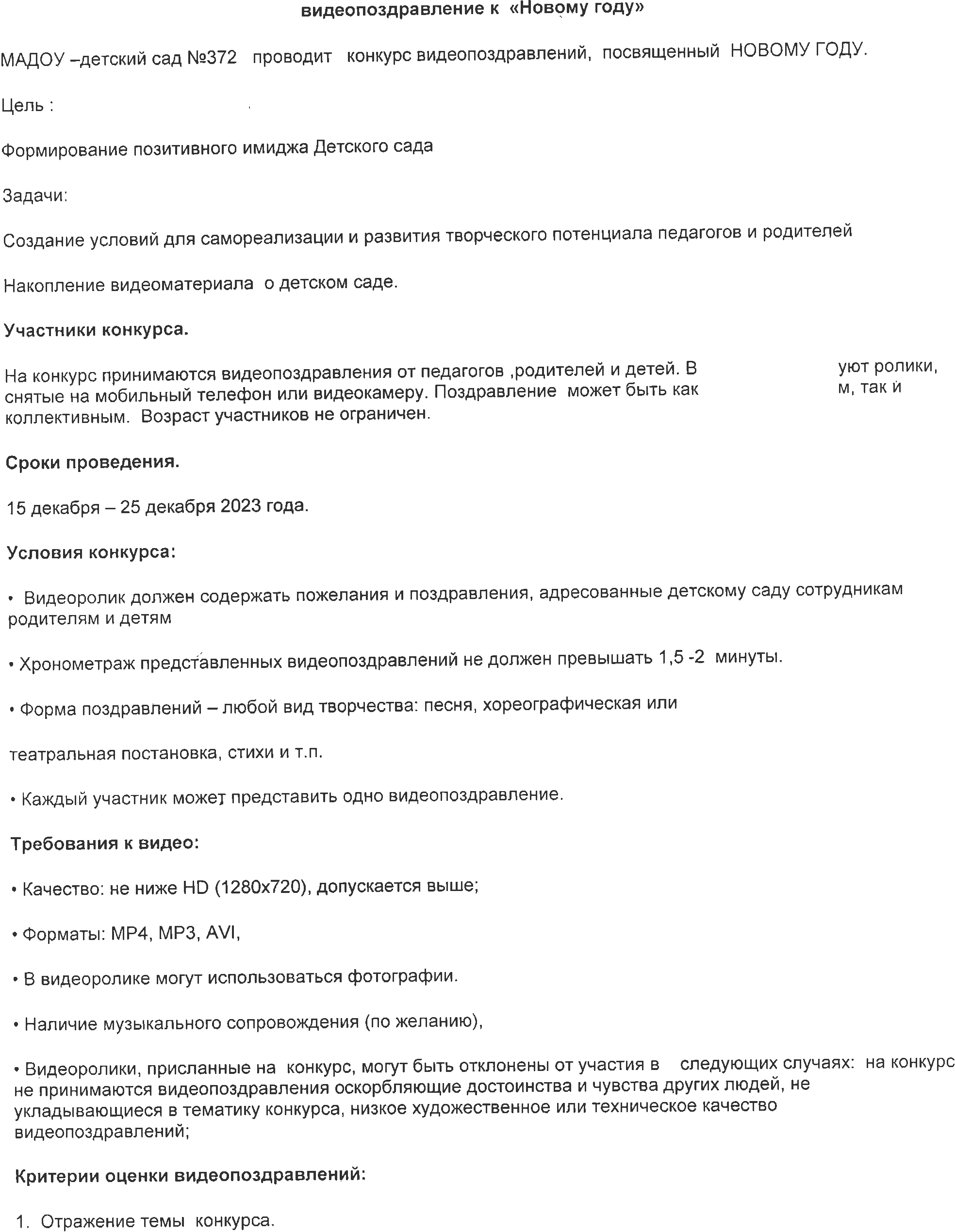 2.  Позитивный посыл3.  Качество видеоматериала4. Оригинальные формы подачи   (использование необычных приемов видеомонтажа, использование видеоэффектов);Готовый видеоролик необходимо отправить  педагогу вашей группы  или принести материал на любом электронном носителе по адресу: Мамина –Сибиряка 75 А.Если видеоролик снят на мобильный телефон, то его можно отправить  координатору конкурса 8(982)6372118.Подведение итогов конкурсаИтоги конкурса подводит жюри. Победители награждаются дипломами и ценными подарками.  Лучшие видеопоздравления прозвучат в предверии Нового годаа также будет выставлено в соц. сетях, где каждый посетитель сайта сможет поставить «лайк» понравившемуся ролику.  Ролик, набравший наибольшее количество лайков, получит приз.ЖюриШвед Т.П. –заведующий МАДОУ –детский сад№372, Конькова Е.А. – ст.воспитательКуркова Е.А.-заведующий хозяйством